Merci                                           Quand il fait chaud si chaud, je bois un grand verre d’eau,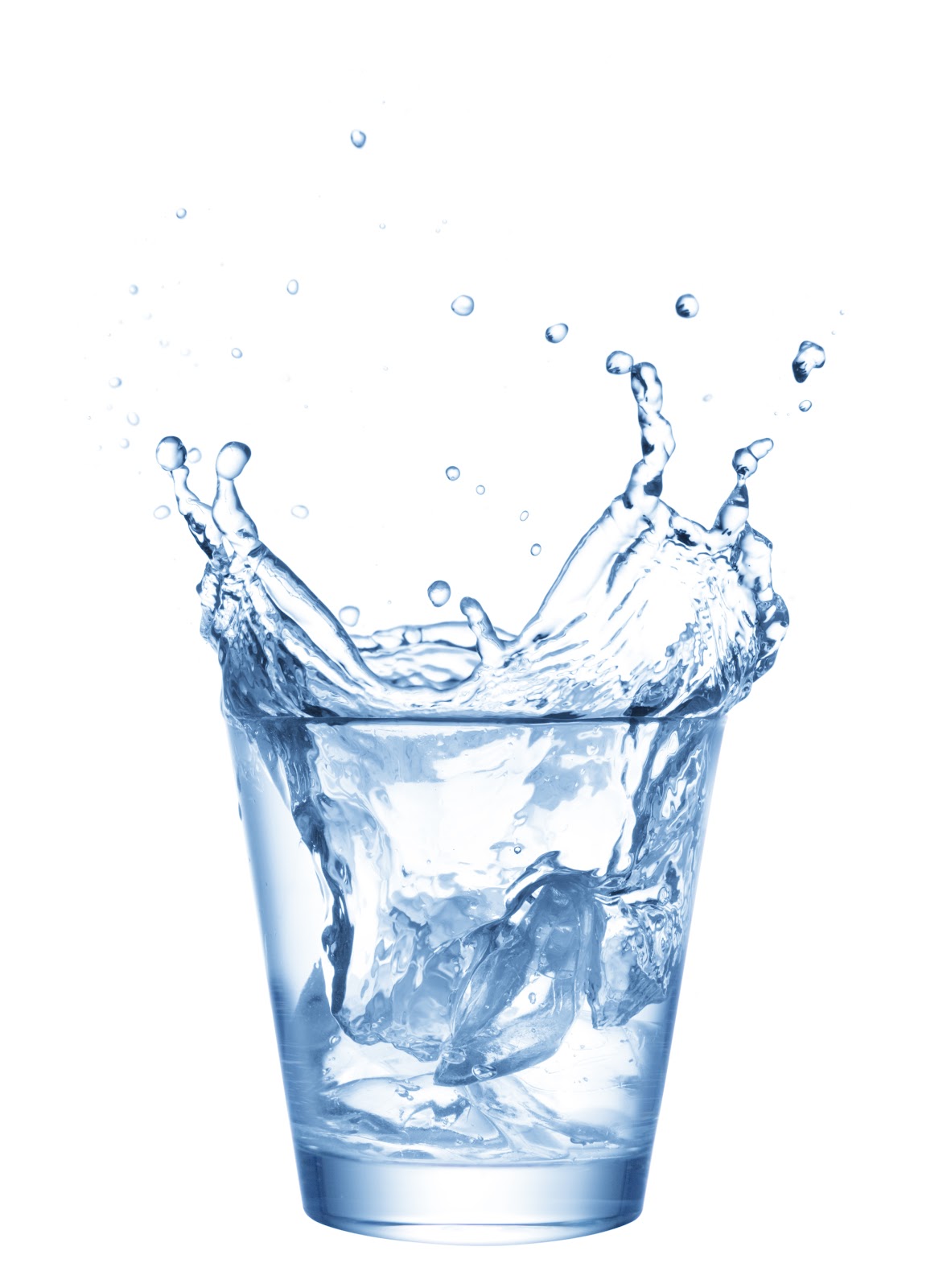                                                                                                                    Et quand mon cœur est lourd, c’est vers toi que j’accours ; Refrain                                                                                                      Quand l’eau n’a pas coulé, les fleurs sont bien fanées,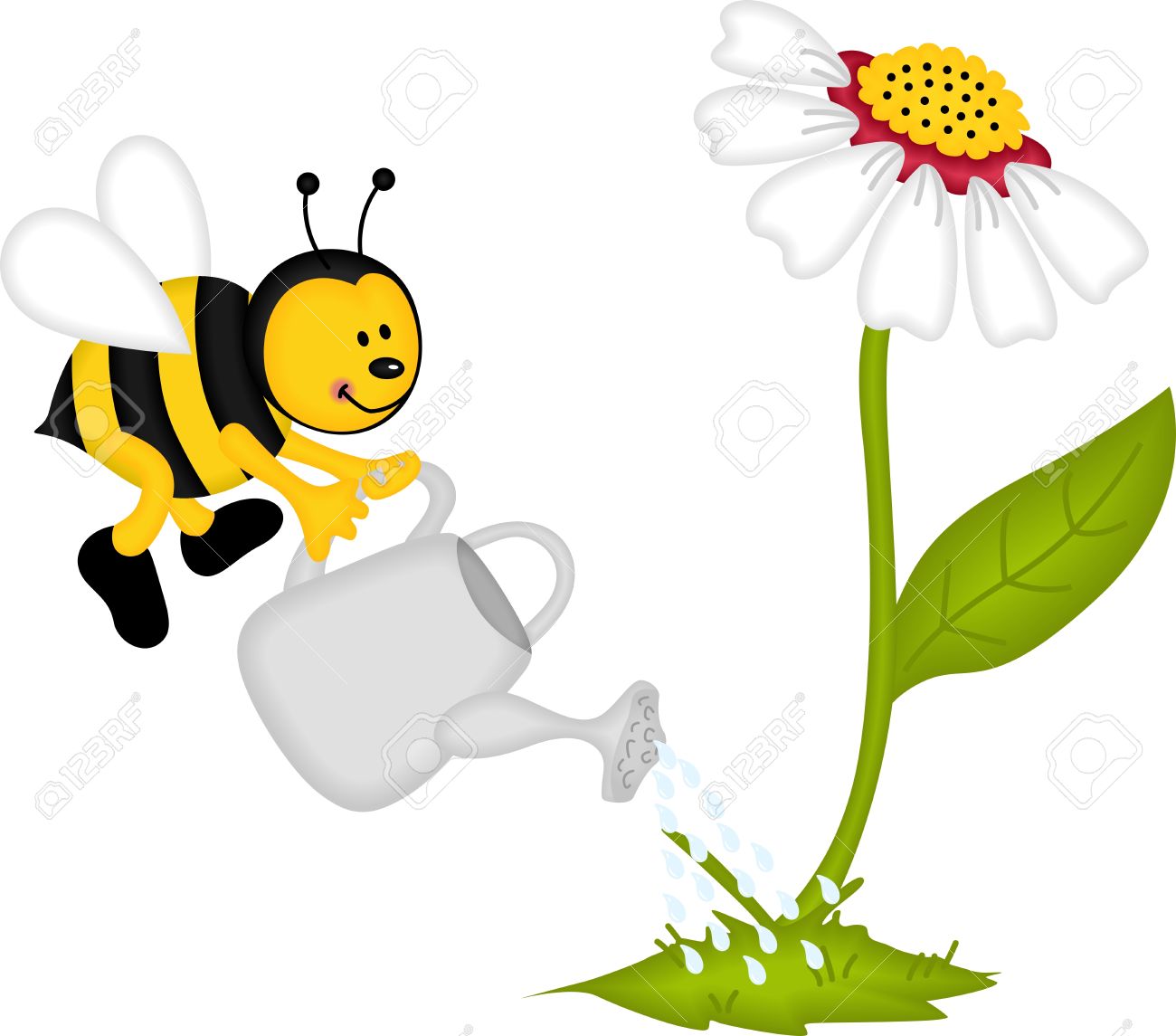                                                                                                                      Quand j’étais oublié, mon coeur est desséché ;Refrain                         Quand j’ai beaucoup marché, j’aime bien me laver,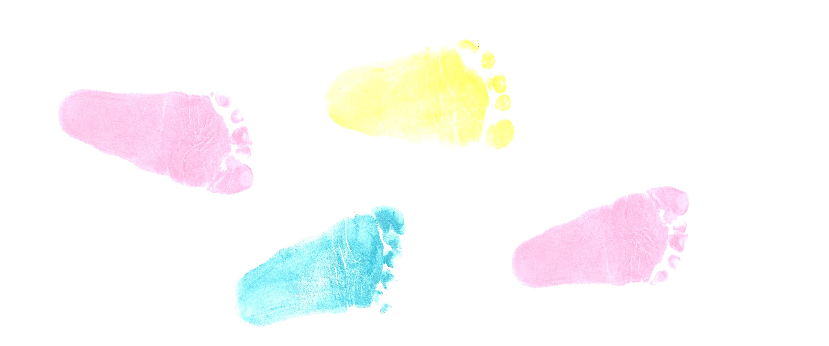                                                                                                                    Et quand la vie est dure c’est toi qui me rassures ;     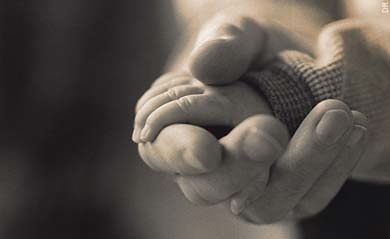 Refrain                                                                                                         Le jour de mon Baptême, tu m’as dit oui je t’aime,                                                                                                            Dans mon cœur de l’eau claire, fais naitre une lumière ;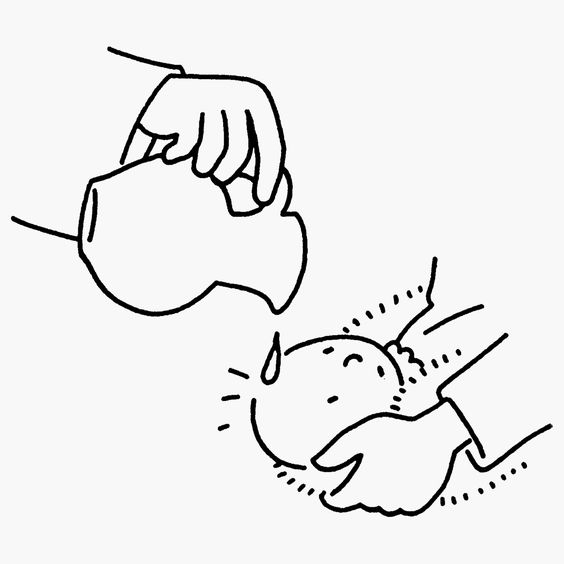 Merci Jésus pour ton eau vive, qui me fait grandir avec toi,Merci Jésus pour ton eau vive, qui me fait grandir avec toi,